Раздел I. Перечень видов высокотехнологичной медицинской помощи, включенных в базовую программу обязательногомедицинского страхования, финансовое обеспечение которых осуществляется за счет субвенции из бюджета Федеральногофонда обязательного медицинского страхования бюджетам территориальных фондов обязательного медицинского страхования02.00 акушерство и гинекология02.00 акушерство и гинекология02.00 акушерство и гинекология02.00 акушерство и гинекология3 группа3 группа3 группа3 группа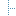 02.00.3.001. Комплексное лечение при привычном невынашивании беременности, вызванном тромбофилическими мутациями, антифосфолипидным синдромом, резус-сенсибилизацией, с применением химиотерапевтических, генно-инженерных, биологических, онтогенетических, молекулярно-генетических и иммуногенетических методов коррекции02.00.3.004. Хирургическое органосохраняющее лечение женщин с несостоятельностью мышц тазового дна, опущением и выпадением органов малого таза, а также в сочетании со стрессовым недержанием мочи, соединительно-тканными заболеваниями, включая реконструктивно-пластические операции(сакровагинопексию с лапароскопической ассистенцией, оперативные вмешательства с использованием сетчатых протезов)4 группа4 группа4 группа4 группа02.00.4.006. Хирургическое органосохраняющее и реконструктивно-пластическое лечение распространенных форм гигантских опухолей гениталий, смежных органов малого таза и других органов брюшной полости у женщин с использованием лапароскопического и комбинированного доступов03.00 Гастроэнтерология03.00 Гастроэнтерология03.00 Гастроэнтерология03.00 Гастроэнтерология5 группа5 группа5 группа5 группа03.00.5.001. Поликомпонентная терапия при язвенном колите и болезни Крона 3 и 4 степени активности, гормонозависимых и гормонорезистентных формах, тяжелой форме целиакии химиотерапевтическими и генно-инженерными биологическими лекарственными препаратами под контролем иммунологических, морфологических, гистохимических инструментальных исследований03.00.5.002. Поликомпонентная терапия при аутоиммунном перекресте с применением химиотерапевтических, генно-инженерных биологических и противовирусных лекарственных препаратов под контролем иммунологических, морфологических, гистохимических инструментальных исследований (включая магнитно-резонансную холангиографию)09.00 онкология09.00 онкология09.00 онкология09.00 онкология20 группа20 группа20 группа20 группа09.00.20.001. Видеоэндоскопические внутриполостные и видеоэндоскопические внутрипросветные хирургические вмешательства, интервенционные радиологические вмешательства, малоинвазивные органосохраняющие вмешательства при злокачественных новообразованиях, в том числе у детей09.00.20.002. Реконструктивно-пластические, микрохирургические, обширные циторедуктивные, расширенно-комбинированные хирургические вмешательства, в том числе с применением физических факторов (гипертермия, радиочастотная термоаблация, фотодинамическая терапия, лазерная и криодеструкция и др.) при злокачественных новообразованиях, в том числе у детей09.00.20.003. Комбинированное лечение злокачественных новообразований, сочетающее обширные хирургические вмешательства и противоопухолевое лечение лекарственными препаратами, требующее интенсивной поддерживающей и коррегирующей терапии33 группа33 группа33 группа33 группа13.00.33.001. Поликомпонентная иммуномодулирующая терапия с включением генно-инженерных биологических лекарственных препаратов, гормональных и химиотерапевтических лекарственных препаратов с использованием специальных методов лабораторной и инструментальной диагностики больных (старше 18 лет) системными воспалительными ревматическими заболеваниями16.00 травматология и ортопедия16.00 травматология и ортопедия16.00 травматология и ортопедия16.00 травматология и ортопедия47 группа47 группа47 группа47 группа16.00.47.001. Реконструктивные и декомпрессивные операции при травмах и заболеваниях позвоночника с резекцией позвонков, корригирующей вертебротомией с использованием протезов тел позвонков и межпозвонковых дисков, костного цемента и остеозамещающих материалов с применением погружных и наружных фиксирующих устройств16.00.47.002. Пластика крупных суставов конечностей с восстановлением целостности внутрисуставных образований, замещением костно-хрящевых дефектов синтетическими и биологическими материалами16.00.47.003. Реконструктивно-пластические операции при комбинированных дефектах и деформациях дистальных отделов конечностей с использованием чрескостных аппаратов и прецизионной техники, а также замещением мягкотканных и костных хрящевых дефектов синтетическими и биологическими материалами16.00.47.004. Реконструктивно-пластические операции на костях таза, верхних и нижних конечностях с использованием погружных или наружных фиксирующих устройств, синтетических и биологических остеозамещающих материалов, компьютерной навигации48 группа48 группа48 группа48 группа16.00.48.001. Реконструктивные и декомпрессивные операции при травмах и заболеваниях позвоночника с применением погружных и наружных фиксирующих устройств49 группа49 группа49 группа49 группа16.00.49.001. Реконструктивные и декомпрессивные операции при травмах и заболеваниях позвоночника с резекцией позвонков, корригирующей вертебротомией с использованием протезов тел позвонков и межпозвонковых дисков, костного цемента и остеозамещающих материалов с применением погружных и наружных фиксирующих устройств50 группа50 группа50 группа50 группа16.00.50.001. Эндопротезирование суставов конечностей18.00 урология18.00 урология18.00 урология18.00 урология53 группа53 группа53 группа53 группа18.00.53.001. Реконструктивно-пластические операции на органах мочеполовой системы, включающие кишечную пластику мочевых путей, реимплантацию мочеточников, пластику мочевых путей с использованием аутологичных лоскутов, коррекцию урогенитальных свищей18.00.53.002. Оперативные вмешательства на органах мочеполовой системы с использованием лапароскопической техники18.00.53.003. Рецидивные и особо сложные операции на органах мочеполовой системы54 группа54 группа54 группа54 группа18.00.54.001. Оперативные вмешательства на органах мочеполовой системы с имплантацией синтетических сложных и сетчатых протезов20.00 Эндокринология20.00 Эндокринология20.00 Эндокринология20.00 Эндокринология56 группа56 группа56 группа56 группа20.00.56.001. Терапевтическое лечение сахарного диабета и его сосудистых осложнений (нефропатии, нейропатии, диабетической стопы, ишемических поражений сердца и головного мозга), включая заместительную инсулиновую терапию системами постоянной подкожной инфузии